Федеральное государственное бюджетное образовательное учреждение высшего образования «Красноярский государственный медицинскийуниверситет имени профессора В.Ф. Войно-Ясенецкого» Министерства здравоохранения Российской ФедерацииФармацевтический колледжД Н Е В Н И КПроизводственной практики по профессиональному модулю:«Участие в лечебно-диагностическом и реабилитационном процессах» Междисциплинарный курс «Сестринская помощь при различных заболеваниях и состояниях»Дисциплина  «Сестринский уход за больными детьми различного возраста»студента (ки) 2курса  ___211-2 _____группыспециальности 34.02.01.Сестринское дело______________Карабановой Екатерины Вячеславовны _________________________________________________________________________________________________________База производственной практики: ________Дистанционно ________________________________________________________________________Руководители практики:Общий руководитель: ____________________________________________________________________________________________________________________________________________________________________Непосредственный руководитель: ______________________________________________________________________________________________Методический руководитель: __________Фукалова Наталья Васильевна ______________________________________________________________СодержаниеЦели и задачи практикиЗнания. умения, практический опыт, которыми должен овладеть обучающийся после прохождения практики.Тематический план. График прохождения практики.Инструктаж по технике безопасности.Содержание и объем выполненной работы.Манипуляционный лист.Отчет.Цель и задачи прохождения производственной   практикиЦельпроизводственной практики «Сестринский уход за больными детьми различного возраста» состоит в закреплении практических умений и приобретении практического опыта по участиюв лечебно-диагностическом процессе и последующего освоения общих и профессиональных компетенций по избранной специальности.Задачи:Закрепление и совершенствование приобретенных в процессе обучения профессиональных умений обучающихся по сестринскому уходу за больными детьми различного возраста.Ознакомление со структурой различных отделений детскогостационара и организацией работы среднего медицинскогоперсонала;Адаптация обучающихся к конкретным условиям деятельности учреждений здравоохранения.Формирование навыков общения с маленькими пациентами и их родителями с учетом этики и деонтологииОсвоение современных методов работы в медицинских организациях практического здравоохраненияОбучение студентов особенностям проведения лечебно-диагностических мероприятий в педиатрической практике.Формирование основ социально-личностной компетенции путем приобретения студентом навыков межличностного общения с медицинским персоналом и пациентами;Знания. умения, практический опыт, которыми должен овладеть обучающийся после прохождения практики.Практический опыт:ПО 1   осуществления ухода за детьми  при различных заболеваниях и состояниях;ПО 2 проведения реабилитационных мероприятий в отношении пациентов детского возраста с различной патологией; Умения:У 1 готовить пациента к лечебно-диагностическим вмешательствам;У 2 осуществлять сестринский уход за детьми при различных заболеваниях и состояниях;У 3 консультировать пациента и его окружение по применению лекарственных средств;У 4 осуществлять реабилитационные мероприятия в пределах своих полномочий в условиях стационара;У 5 осуществлять фармакотерапию по назначению врача;У 6 проводить комплексы упражнений лечебной физкультуры, основные приемы массажа;У 7 проводить мероприятия по сохранению и улучшению качества жизни пациента;У 8 вести утвержденную медицинскую документацию;Знания:З 1 причины, клинические проявления, возможные осложнения, методы диагностики проблем пациента;З  2организацию и оказание сестринской помощи; З  3пути введения лекарственных препаратов; З  4виды, формы и методы реабилитации; З  5 правила использования аппаратуры, оборудования, изделий медицинского назначенияТематический план-графикпроизводственной практикиИнструктаж по технике безопасности1. Перед началом работы в отделении стационара или поликлиники необходимо переодеться. Форма одежды: медицинский халат, медицинская шапочка, медицинская маска, сменная обувь (моющаяся и на устойчивом каблуке), при необходимости сменная хлопчатобумажная одежда (при работе в оперблоке, блоке интенсивной терапии, в реанимационном и хирургическом отделении). Ногти должны быть коротко острижены, волосы убраны под шапочку, украшения не должны касаться одежды. Кроме того, украшения запрещается носить в учреждениях педиатрического профиля.При повреждении кожи рук, места повреждений должны быть закрыты лейкопластырем или повязкой.2. Требования безопасности во время работы:1. Всех пациентов необходимо рассматривать как потенциально инфицированных ВИЧ-инфекцией и другими инфекциями, передающимися через кровь. Следует помнить и применять правила безопасности для защиты кожи и слизистых при контакте с кровью и жидкими выделениями любого пациента.2. Необходимо мыть руки до и после любого контакта с пациентом.3. Работать с кровью и жидкими выделениями всех пациентов только в перчатках.4. Сразу после проведения инвазивных манипуляций дезинфицировать инструменты, приборы, материалы в соответствии с требованиями санитарно-противоэпидемического режима. Не производить никакие манипуляции с использованными иглами и другими режущими и колющими инструментами, сразу после использования – дезинфицировать их.5. Пользоваться средствами защиты глаз и масками для предотвращения попадания брызг крови и жидких выделений в лицо (во время хирургических операций, манипуляций, катетеризаций и других лечебных процедур).6. Рассматривать всё бельё, загрязнённое кровью или другими жидкими выделениями пациентов, как потенциально инфицированное.7. Рассматривать все образцы лабораторных анализов как потенциально инфицированные. Транспортировку биоматериала осуществлять в специальных контейнерах.8. Разборку, мойку и полоскание инструментов, лабораторной посуды и всего, соприкасавшегося с кровью или другими жидкими выделениями пациента проводить только после дезинфекции, в перчатках.9. В рабочих помещениях, где существует риск инфицирования, запрещено есть, пить, курить, наносить косметику и брать в руки контактные линзы.10. Пользоваться электроприборами и оборудованием разрешается только после дополнительного инструктажа по технике безопасности на рабочем месте, под руководством непосредственного руководителя практики и при условии полной исправности приборов. В случае обнаружения любых неисправностей необходимо срочно сообщить непосредственному руководителю практики, не предпринимая попыток устранить неисправность.11. Необходимо использовать индивидуальные средства защиты при работе с дезинфицирующими и моющими средствами (перчатки, халат, маска, респиратор при необходимости, очки).12. Соблюдать универсальные меры предосторожности при работе с бьющимися острыми и режущими предметами.13. Соблюдать правильную биомеханику тела для предотвращения травм опорно-двигательного аппарата при транспортировке пациентов и уходе за ними.3. Требования безопасности по окончании работы:1. Использованные перчатки подлежат дезинфекции перед утилизацией.2. Сменная рабочая одежда стирается отдельно от другого белья, при максимально допустимом температурном режиме, желательно кипячение.3. Сменная обувь обрабатывается дезинфицирующим средством, после окончания работы необходимо принять гигиенический душ.4. Требования безопасности в аварийной ситуации:1. При загрязнении перчаток кровью, необходимо обработать её настолько быстро, насколько позволяет безопасность пациента, затем: перед снятием перчаток с рук необходимо обработать их раствором дезинфектанта, перчатки снять, руки вымыть гигиеническим способом.2. При повреждении перчаток и кожных покровов: немедленно обработать перчатки раствором дезинфектанта, снять их с рук, не останавливая кровотечение из ранки, вымыть руки с мылом под проточной водой, затем, обработать кожу 70% раствором спирта или 5% спиртовым раствором йода. О происшедшем аварийном случае сообщить заведующему или старшей медсестре отделения.3. При попадании крови на кожу рук, немедленно вымыть руки дважды под тёплой проточной водой, затем обработать руки 70% раствором спирта.4. При попадании крови на слизистую оболочку глаз – немедленно промыть водой и обработать 1% раствором борной кислоты или 0,05% раствором перманганата калия.5. При попадании крови на слизистую оболочку носа – не заглатывая воду, промыть нос проточной водой, затем закапать 1% раствор протаргола.6. При попадании крови на одежду место загрязнения немедленно обработать раствором дезинфектанта, затем снять загрязненную одежду погрузить её в дезинфицирующий раствор. Кожу рук и других участков тела под загрязненной одеждой обработать спиртом. Обувь обрабатывается путём двукратного протирания ветошью, смоченной в дезинфицирующем растворе.7. При загрязнении кровью или другими биологическими жидкостями поверхностей необходимо обработать их раствором дезинфектанта.8. При попадании дезинфицирующих и моющих средств на кожу или слизистые немедленно промыть их водой. При попадании в дыхательные пути прополоскать рот и носоглотку водой и выйти на свежий воздух.5. Требования безопасности при пожаре и аварийной ситуации:1. Немедленно прекратить работу, насколько это позволяет безопасность пациента.2. Сообщить о случившемся администрации отделения или дежурному персоналу.3. В кратчайшие сроки покинуть здание.Подпись  проводившего инструктаж ________________________         Печать ЛПУПодпись студента ___________Карабанова Е.В. _______________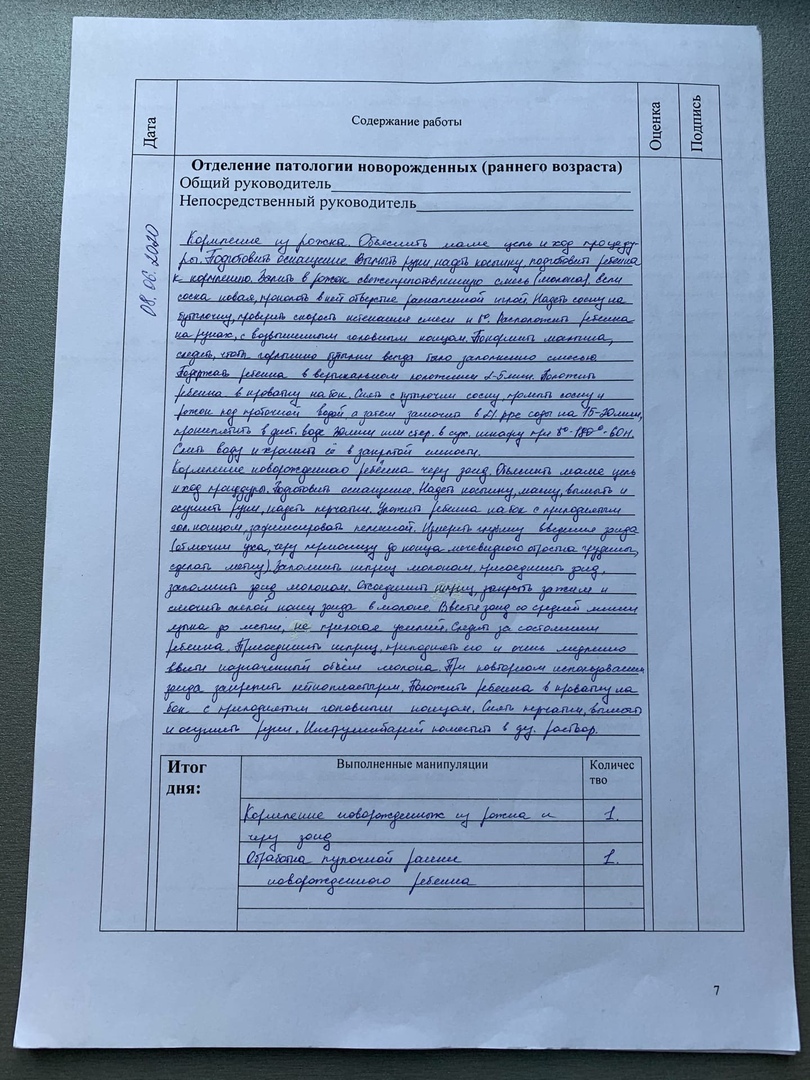 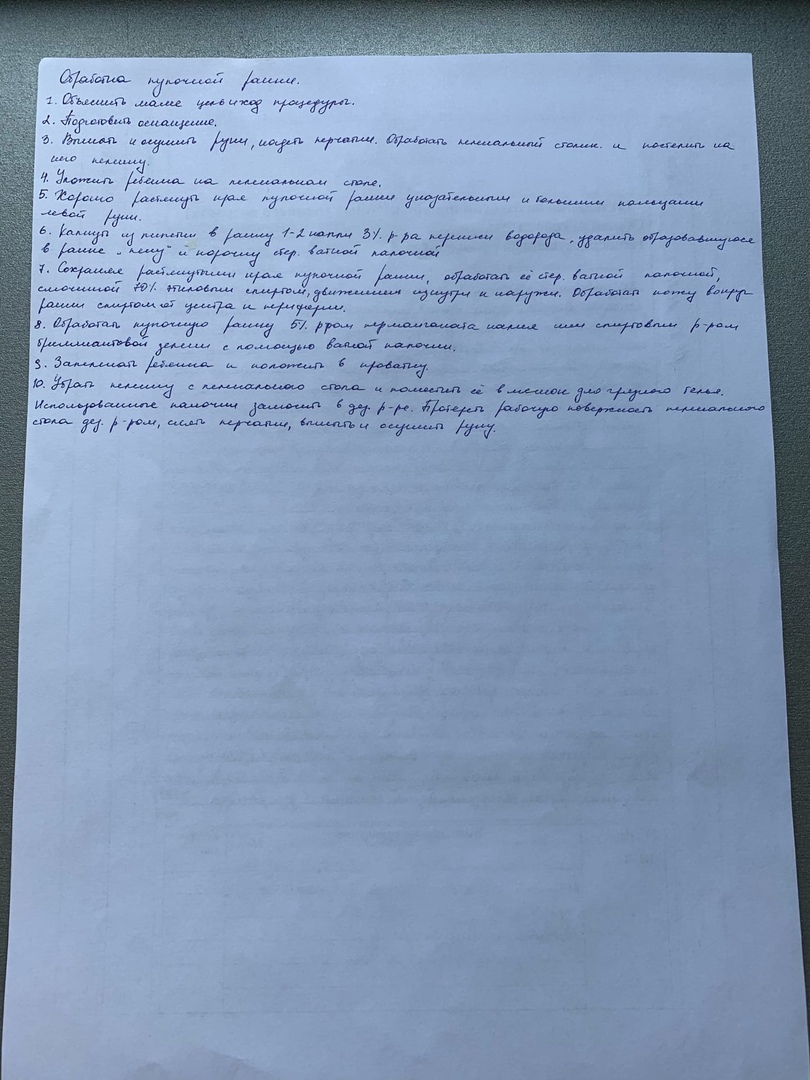 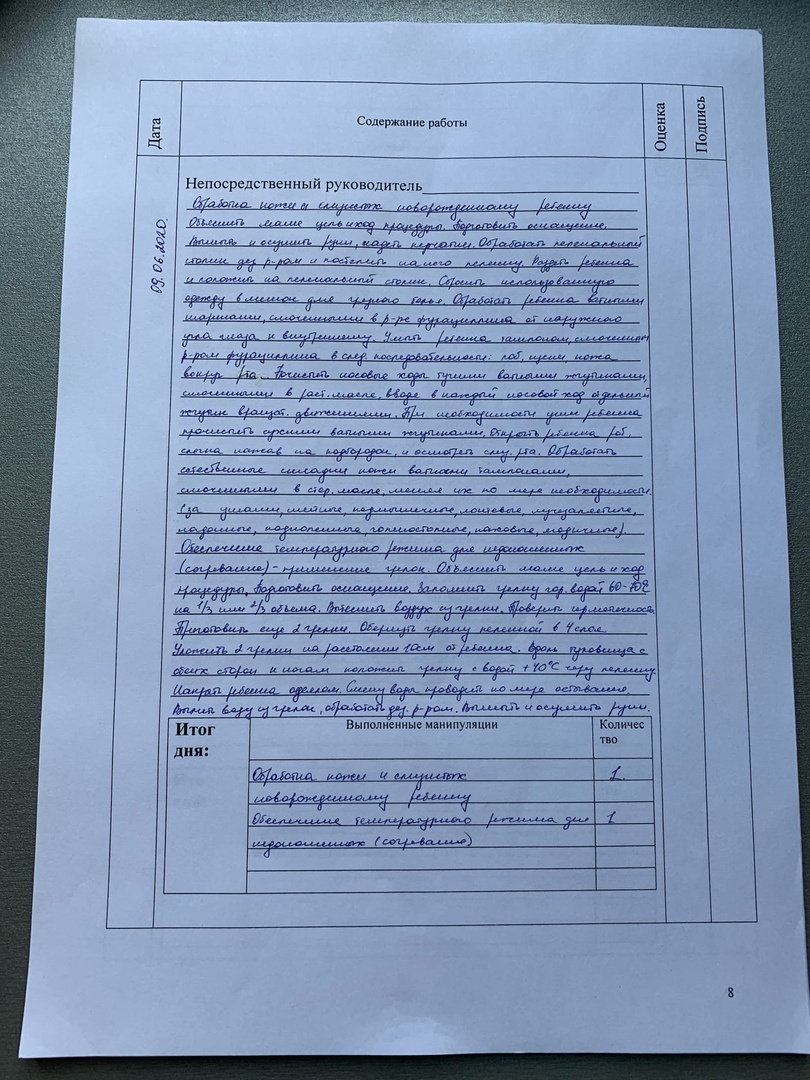 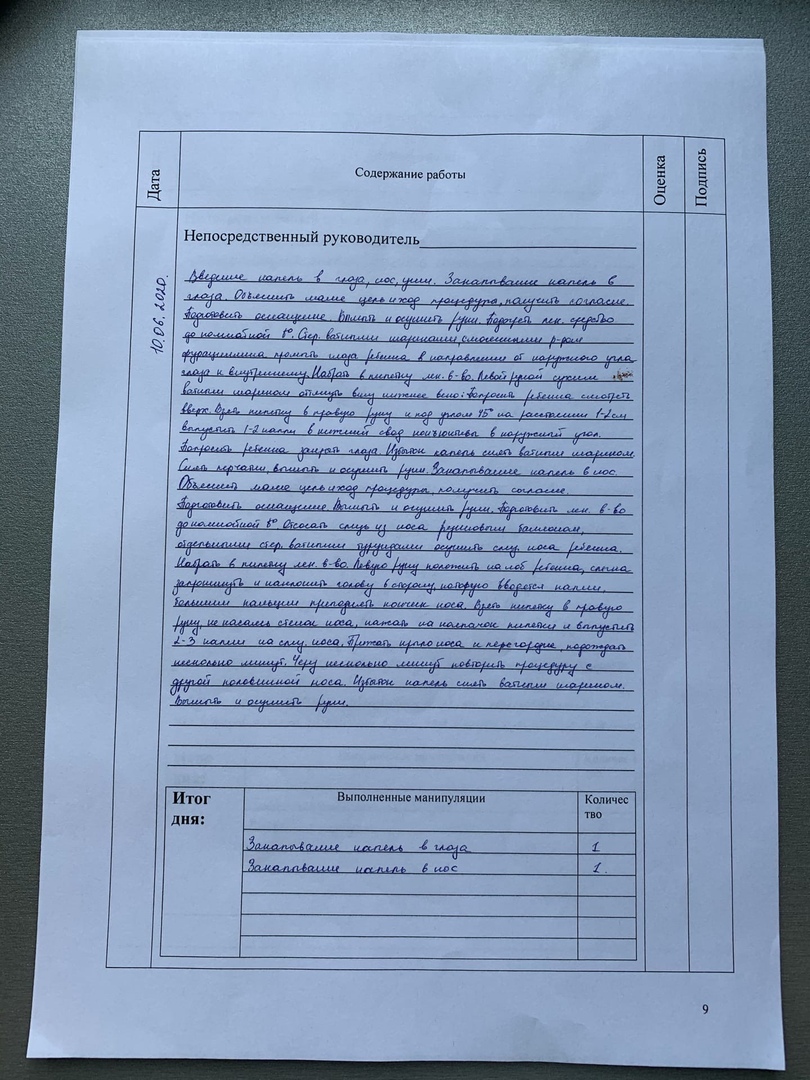 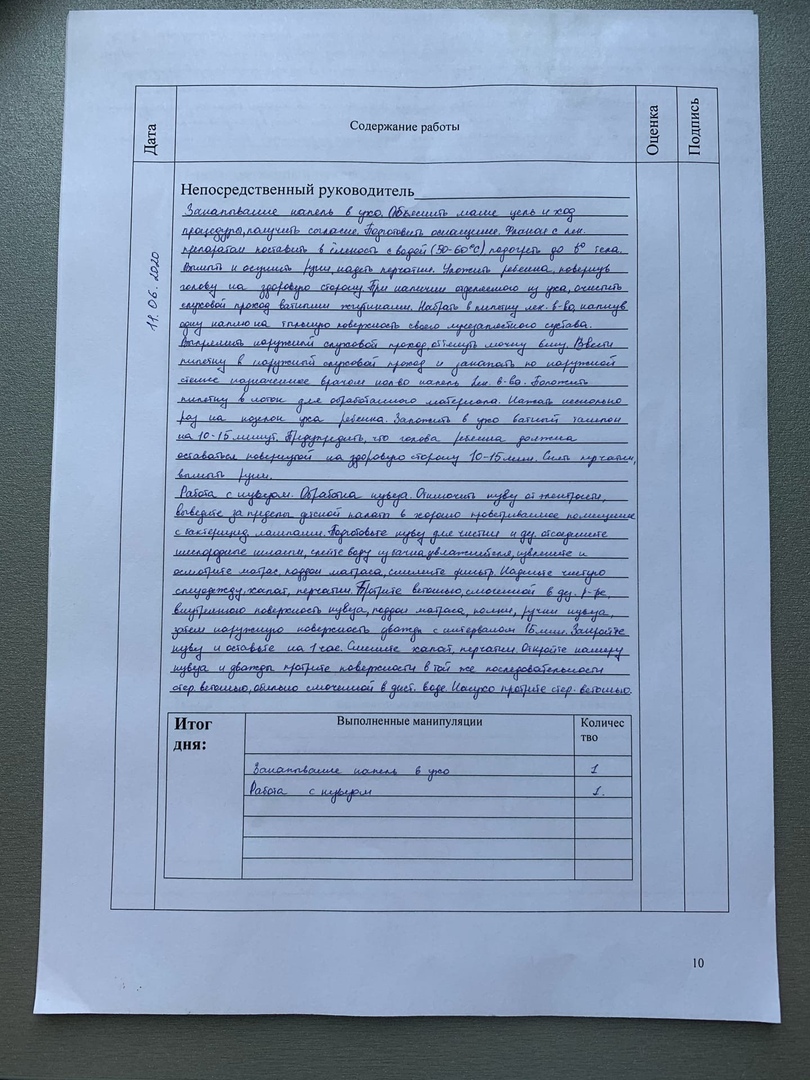 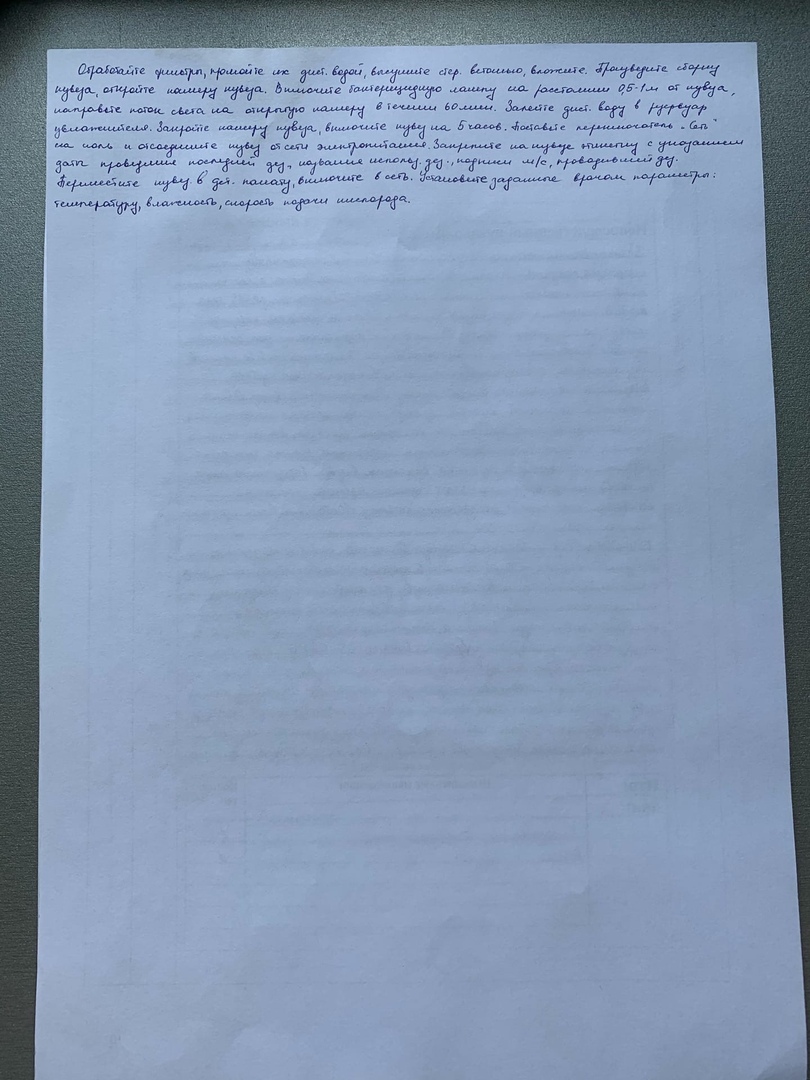 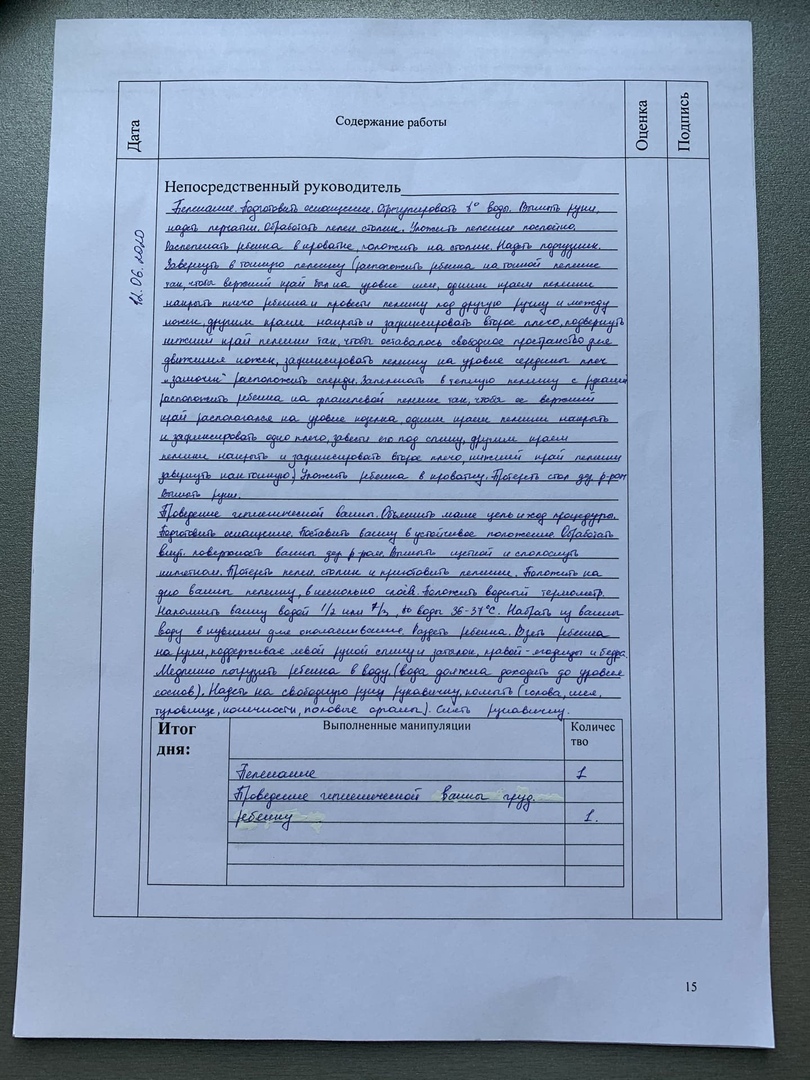 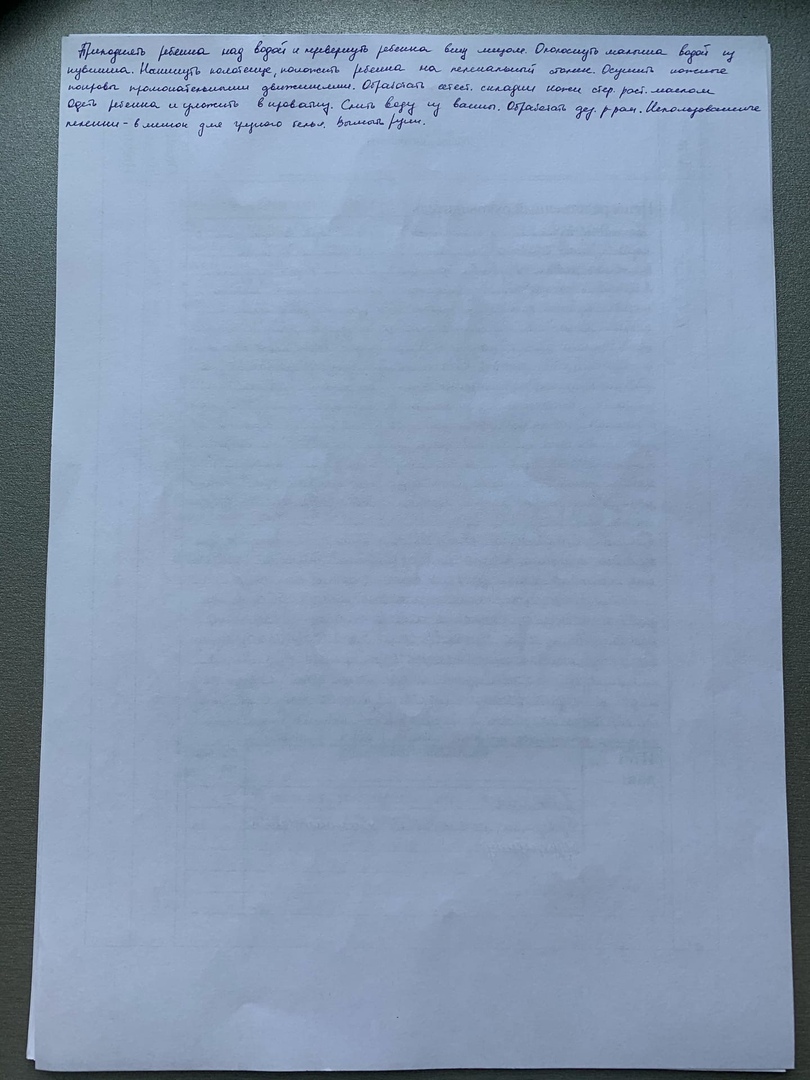 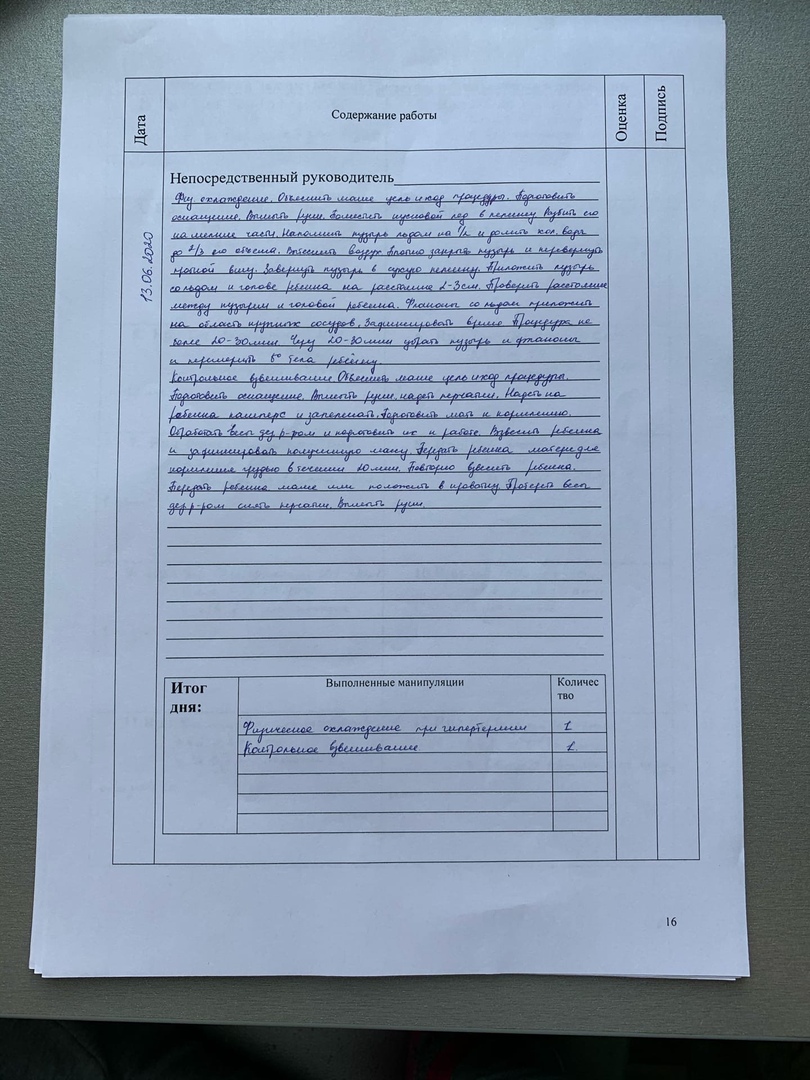 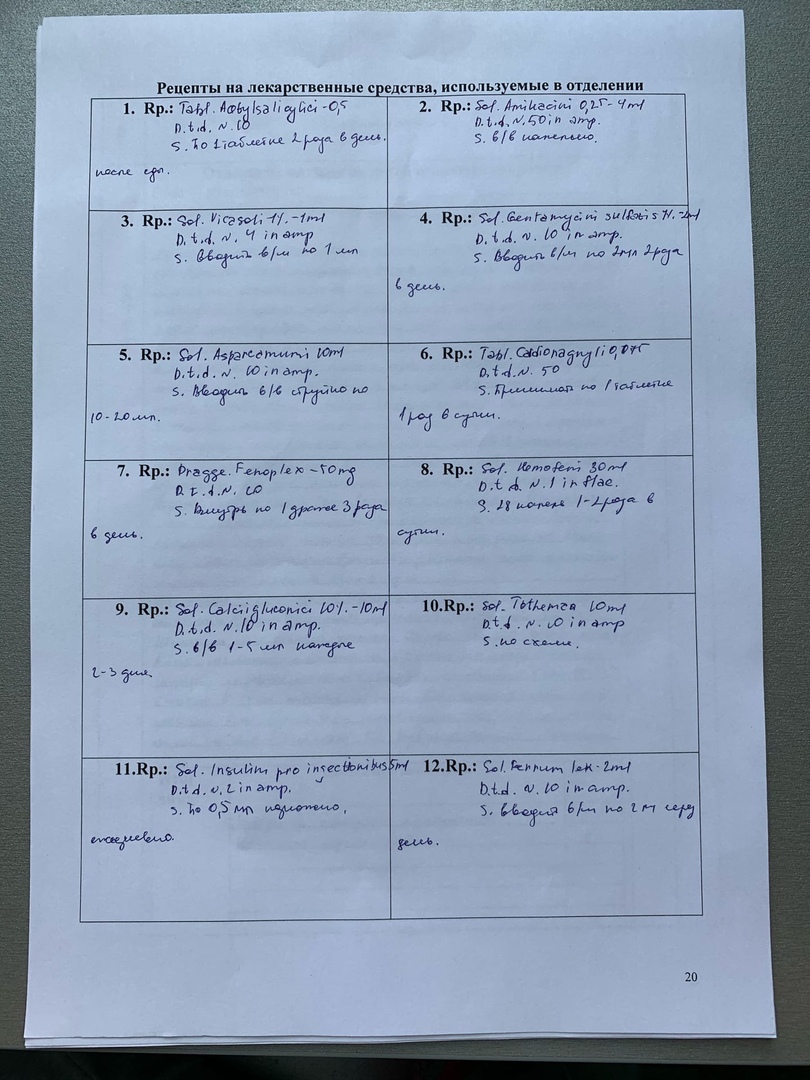 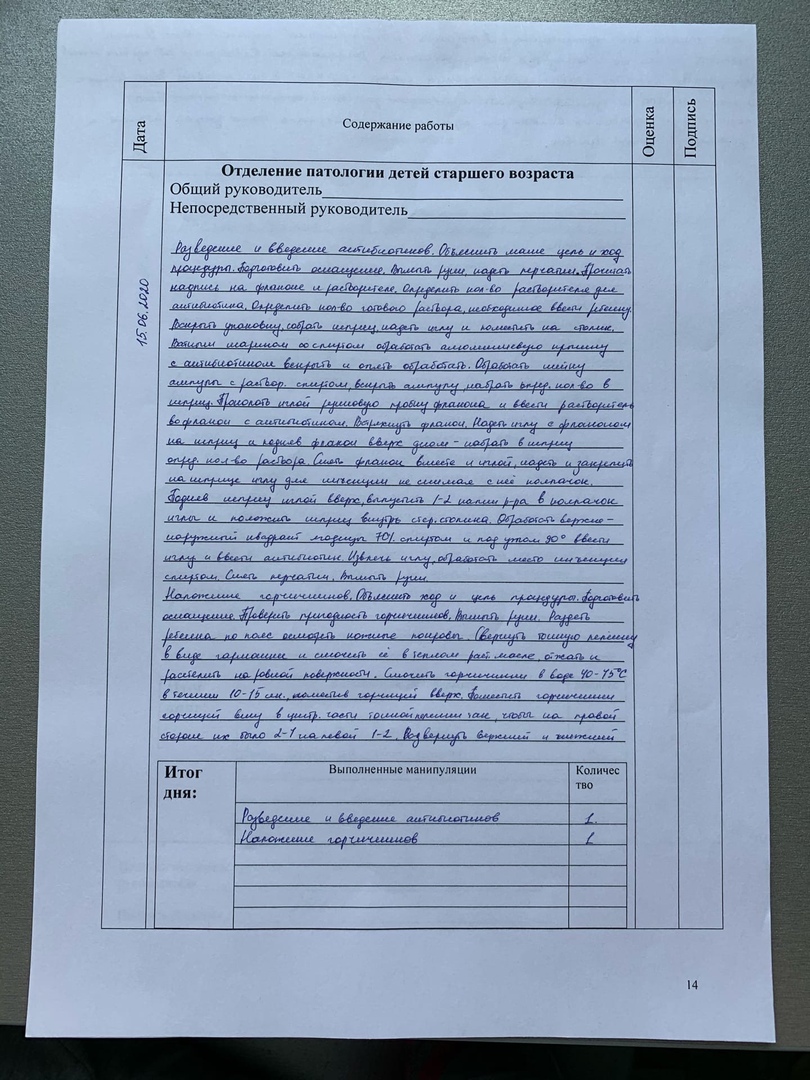 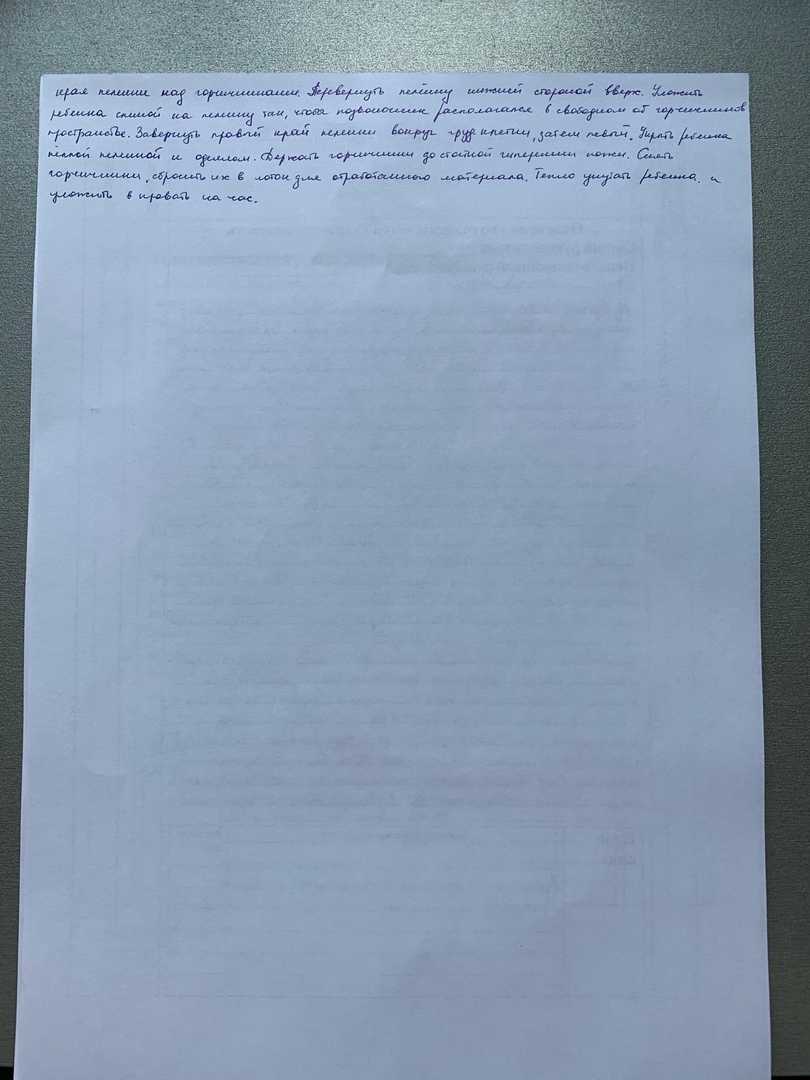 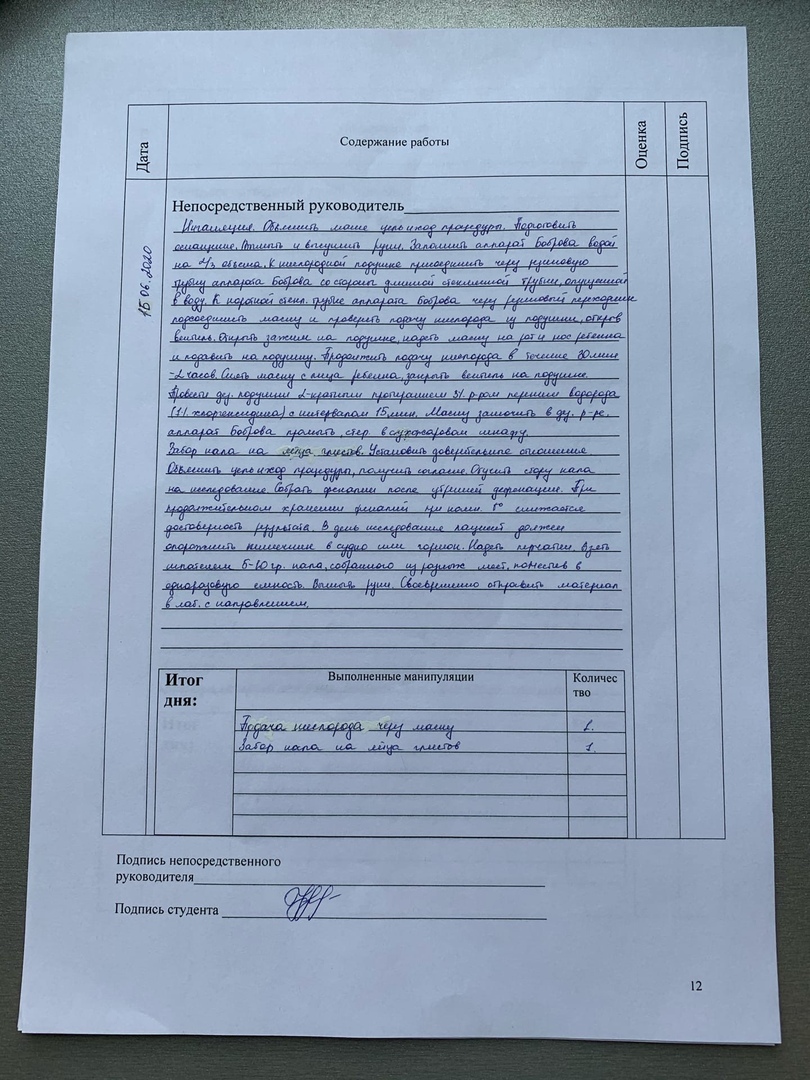 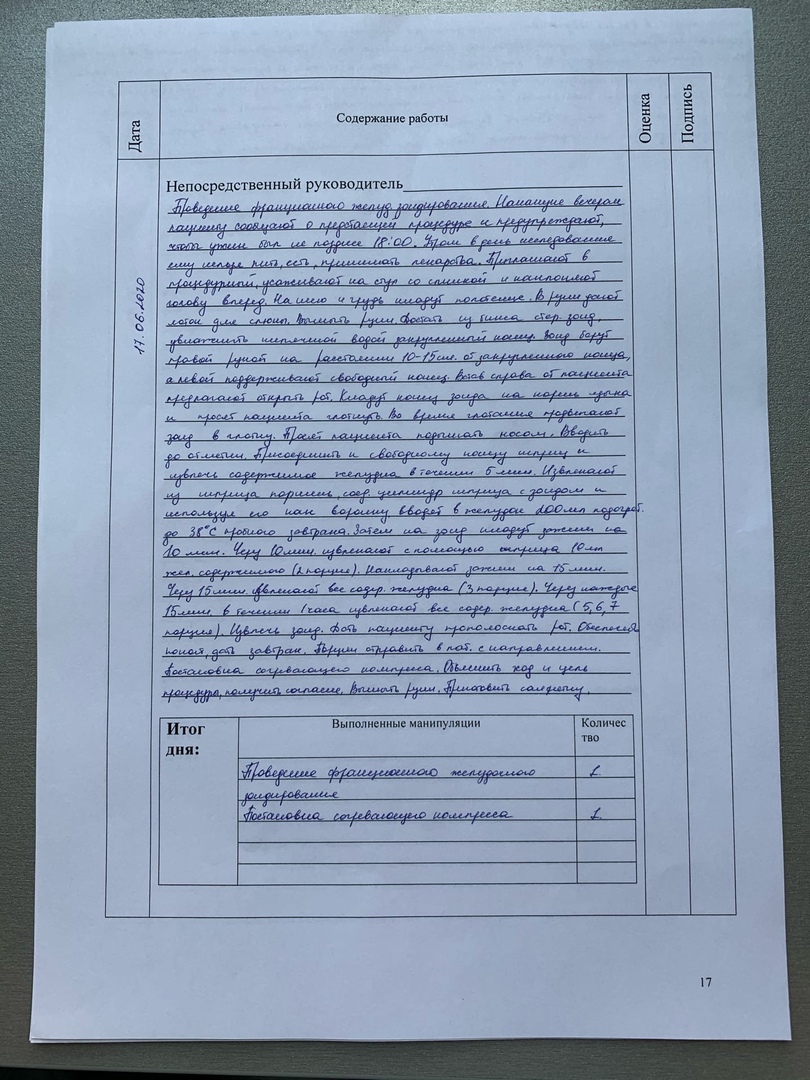 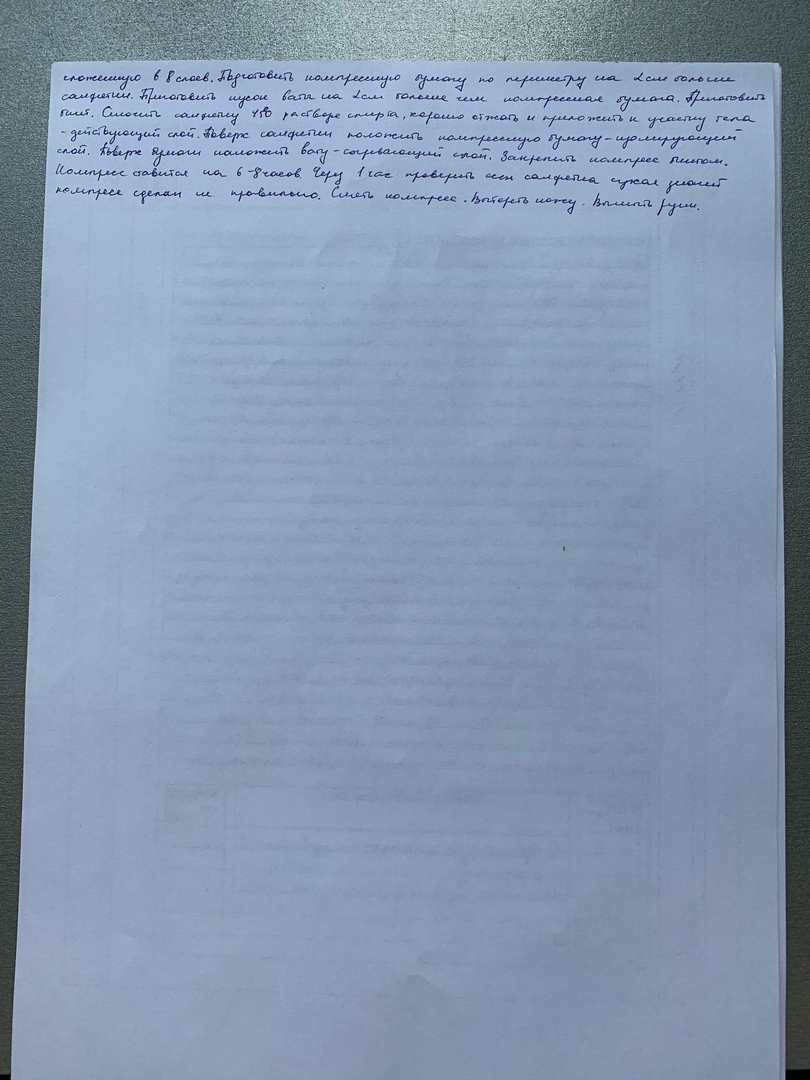 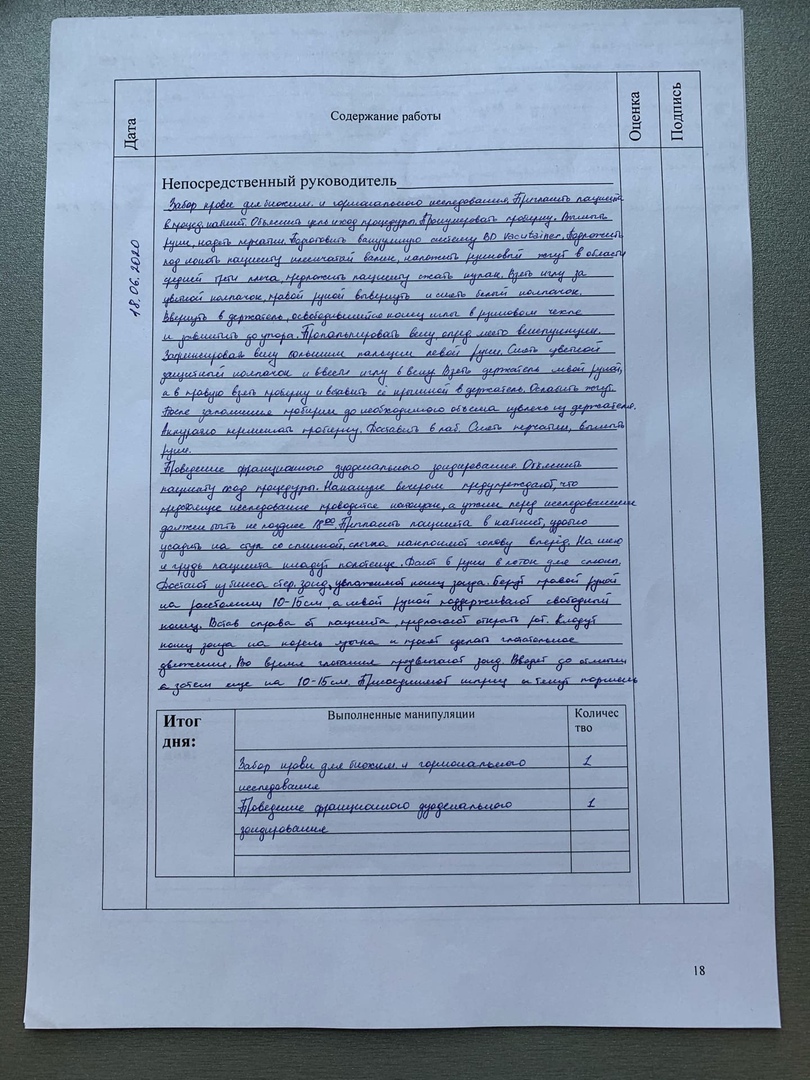 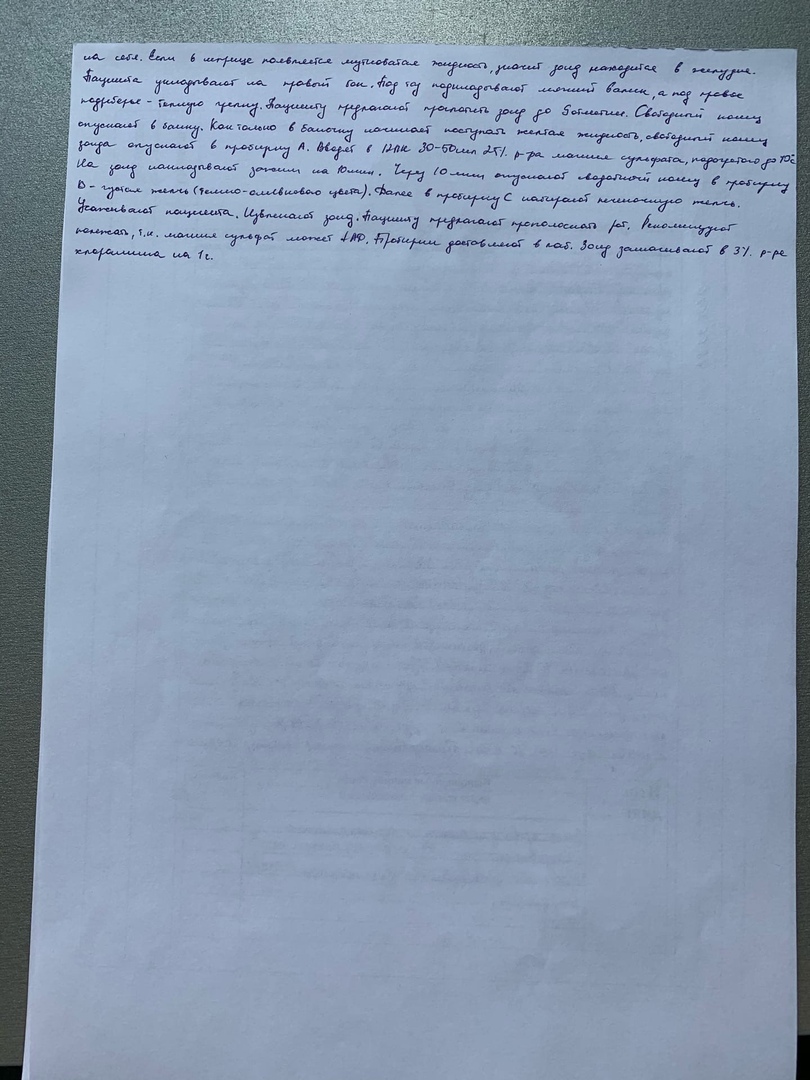 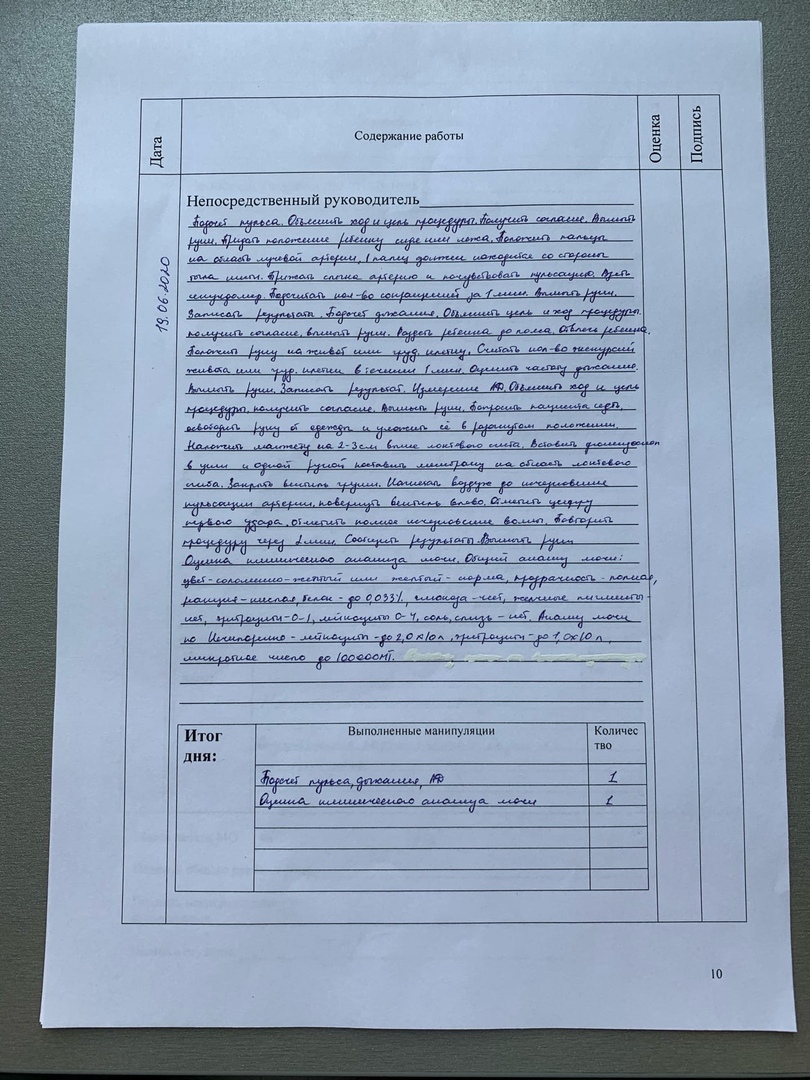 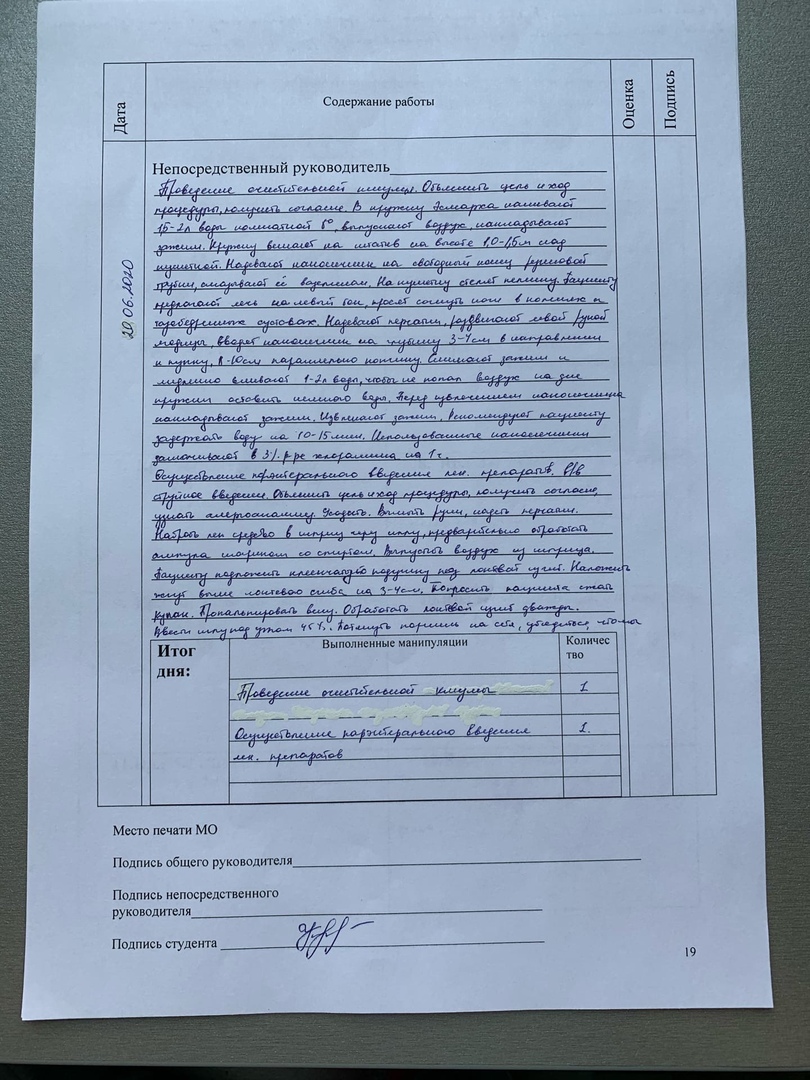 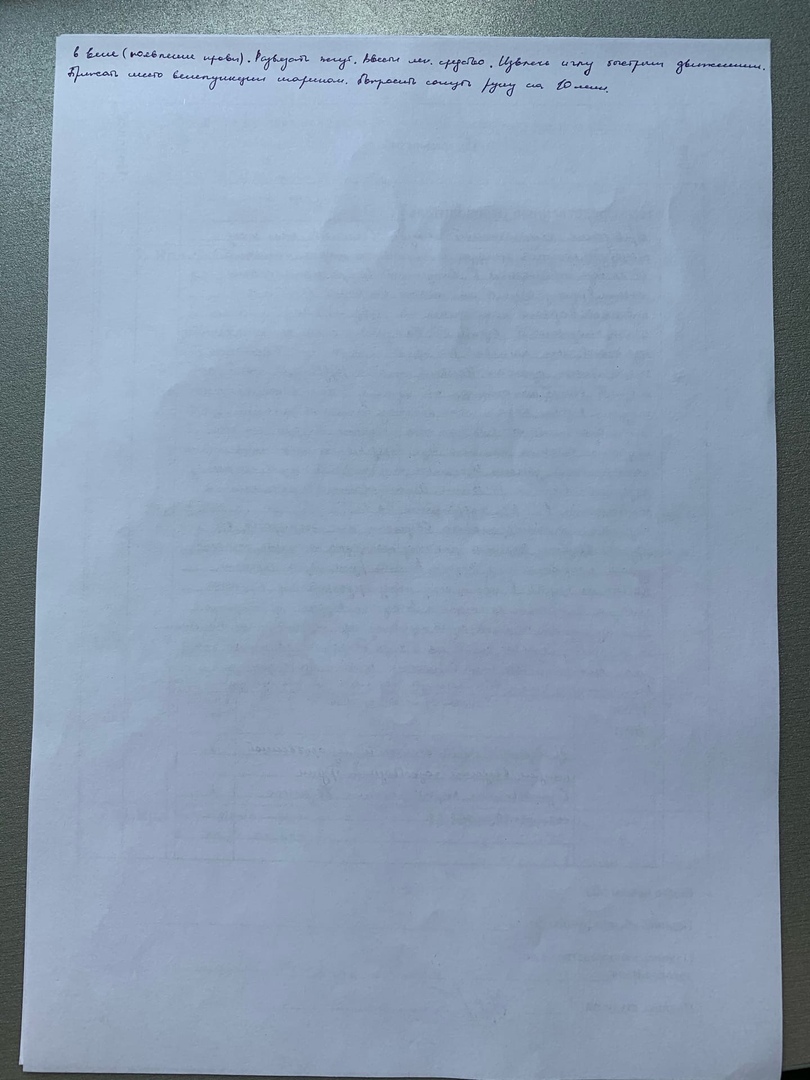 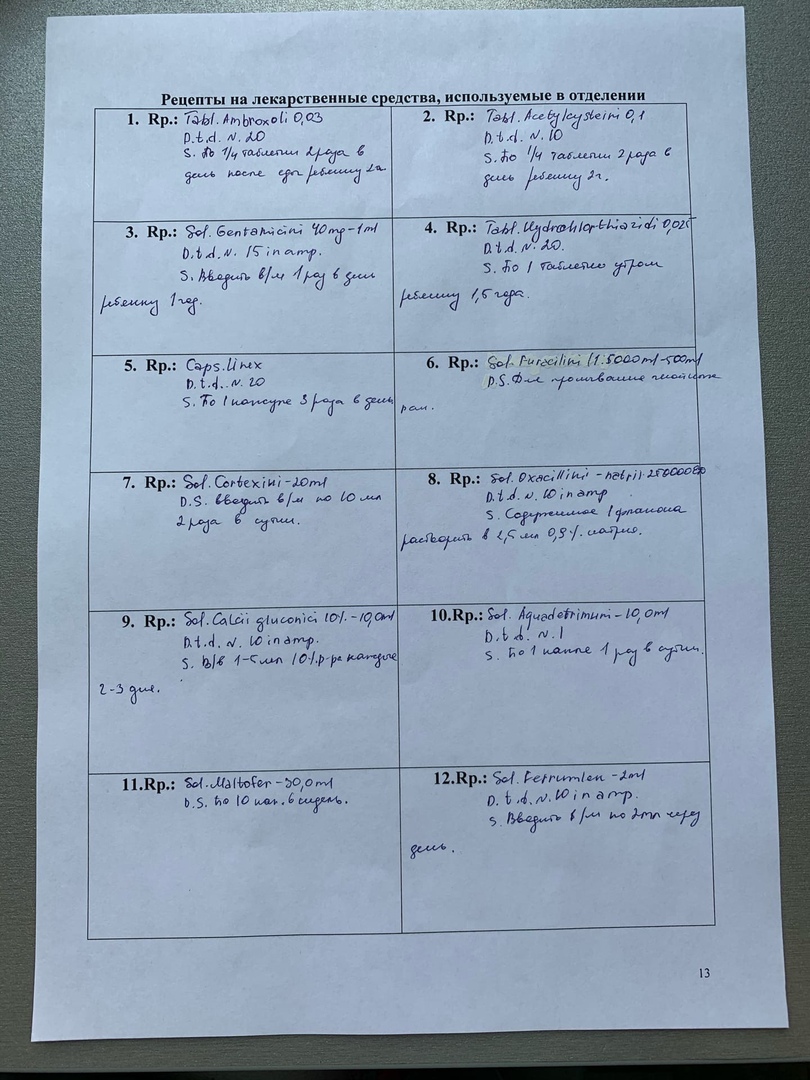 Манипуляционный лист учебной и производственной практик по профилю специальности«Сестринский уход за больными детьми различного возраста»ПМ 02. Участие в лечебно-диагностическом и реабилитационном процессахСтудента (ки) ________________Карабановой Екатерины Вячеславовны ____________________________________________________________________________________Фамилия, Имя, ОтчествоСпециальность34.02.01 Сестринское дело, базовая, углубленная подготовкагруппа ___________ Преподаватель _________       Метод.  руководитель практики Непосредственные руководители:                                                                                                                                             отделение патологии новорожденных _____________________            Печать ЛПУ                                                                                                            отделение патологии раннего возраста_____________________      отделение патологии старшего возраста _______________________                                                                                              Общий руководитель ___________________________________________________ОТЧЕТ ПО ПРОИЗВОДСТВЕННОЙ  ПРАКТИКЕПо разделу:  Сестринский уход за больными детьми резного возрастаФ.И.О. обучающегося ___________Карабанова Екатерина Вячеславовна ____________________________________группы_______211-2___________специальности  __________Сестринское дело _______________Проходившего (ей) производственную  практику  с ___08.06__по ___20.06.__20__20_гЗа время прохождения практики мною выполнены следующие объемы работ:1. Цифровой отчет2. Текстовой отчетПри прохождении производственной практики мною самостоятельно были проведены:     Я теоретически ознакомлена со всеми манипуляциями.____        сан-просвет работы с указанием количества человек  курация, беседы  с детьми, родителями__________________________________________________________________________________________________________________________________________Я хорошо овладел(ла) умениями:  измерения показателей АД, ЧДД, пульс, температура, пеленание, обработка кожи и слизистых новорожденному ребенку, обработка пупочной ранки новорожденного ребенка, обработка пуповинного остатка, обработка слизистой полости рта, проведение контрольного взвешивания, мытье рук, надевание и снятие перчаток, кормление новорожденных через зонд, работа линеоматом, проведение дезинфекции предметов ухода за больными и инструментария, введение капель в нос, антропометрия, обработка волосистой части головы при гнейсе, обработка	 ногтей, проведение гигиенической и лечебной ванны грудному ребенку, забор кала на копрограмму, я/г, забор кала на бак исследование, скрытую кровь, физическое охлаждение при гипертермии, дезинфекция и утилизация одноразового инструментария, подготовка материала к стерилизации, оценка клинического анализа мочи, постановка согревающего	 компресса, проведение осмотра пациента, сбор анамнезаОсобенно понравилось при прохождении практики ___ Что все манипуляции были повторены.__________________________________________________________________________________________________________________________________Недостаточно освоены ________________________________________________________________________________________________________________Замечания и предложения по прохождению практики _______Нет __________________________________________________________________________________________________________________________________________________________________________________________________________________________    Студент   ______________Карабанова Е.В. ________________________подпись   (расшифровкаНепосредственный руководитель практики___________________________подпись   (расшифровкаОбщий руководитель практики   _________________________________подпись   (расшифровкаМ.П.организации№ п/пНаименование разделов и тем практикиКоличествоКоличество№ п/пНаименование разделов и тем практикиднейчасов1.Сестринский уход за детьми раннего возраста (отделения: патологии новорожденных, выхаживания недоношенных, патологии раннего возраста)636 3Сестринский уход за больными детьми старшего  возраста (пульмонологическое, гастроэндокринное, онкогематологическое, кардионефрологическое отделения)  636Всего72144 №Перечень манипуляцийУчебная практика IVсеместрУчебная практика IVсеместрУчебная практика IVсеместрУчебная практика IVсеместрУчебная практика IVсеместрУчебная практика IVсеместрУчебная практика IVсеместрУчебная практика IVсеместрПроизводственная  практика IVсеместрПроизводственная  практика IVсеместрПроизводственная  практика IVсеместрПроизводственная  практика IVсеместрПроизводственная  практика IVсеместрПроизводственная  практика IVсеместрПроизводственная  практика IVсеместрПроизводственная  практика IVсеместрПроизводственная  практика IVсеместрПроизводственная  практика IVсеместрПроизводственная  практика IVсеместрПроизводственная  практика IVсеместрПроизводственная  практика IVсеместрПроизводственная  практика IVсеместр№Перечень манипуляцийИтогОценка08.06.202009.06.202010.06.202011.-6.202012.-6.202013.06.202015.06.202016.06.202017.06.202018.06.202019.06.202020.06.2020ИтогОценка123333334566666666666678Сбор сведений о больном ребёнке.Теоретически освоеноТеоретически освоеноТеоретически освоеноТеоретически освоеноТеоретически освоеноТеоретически освоеноТеоретически освоеноТеоретически освоеноТеоретически освоеноТеоретически освоеноТеоретически освоеноТеоретически освоеноПодсчет пульса, дыхания, измерение артериального давленияТеоретически освоеноТеоретически освоеноТеоретически освоеноТеоретически освоеноТеоретически освоеноТеоретически освоеноТеоретически освоеноТеоретически освоеноТеоретически освоеноТеоретически освоеноТеоретически освоеноТеоретически освоеноОценка тяжести состояния ребенка, выявление проблем пациентаТеоретически освоеноТеоретически освоеноТеоретически освоеноТеоретически освоеноТеоретически освоеноТеоретически освоеноТеоретически освоеноТеоретически освоеноТеоретически освоеноТеоретически освоеноТеоретически освоеноТеоретически освоеноСоставление плана сестринского ухода за больнымТеоретически освоеноТеоретически освоеноТеоретически освоеноТеоретически освоеноТеоретически освоеноТеоретически освоеноТеоретически освоеноТеоретически освоеноТеоретически освоеноТеоретически освоеноТеоретически освоеноТеоретически освоеноПроведение дезинфекции предметов ухода за больными и инструментарияТеоретически освоеноТеоретически освоеноТеоретически освоеноТеоретически освоеноТеоретически освоеноТеоретически освоеноТеоретически освоеноТеоретически освоеноТеоретически освоеноТеоретически освоеноТеоретически освоеноТеоретически освоеноВыписка направлений на консультации специалистовТеоретически освоеноТеоретически освоеноТеоретически освоеноТеоретически освоеноТеоретически освоеноТеоретически освоеноТеоретически освоеноТеоретически освоеноТеоретически освоеноТеоретически освоеноТеоретически освоеноТеоретически освоеноКормление новорожденных из рожка и через зондТеоретически освоеноТеоретически освоеноТеоретически освоеноТеоретически освоеноТеоретически освоеноТеоретически освоеноТеоретически освоеноТеоретически освоеноТеоретически освоеноТеоретически освоеноТеоретически освоеноТеоретически освоеноВведение  капель в глаза, нос, уши, Теоретически освоеноТеоретически освоеноТеоретически освоеноТеоретически освоеноТеоретически освоеноТеоретически освоеноТеоретически освоеноТеоретически освоеноТеоретически освоеноТеоретически освоеноТеоретически освоеноТеоретически освоеноОбработка пупочной ранки новорожденного ребенка.Теоретически освоеноТеоретически освоеноТеоретически освоеноТеоретически освоеноТеоретически освоеноТеоретически освоеноТеоретически освоеноТеоретически освоеноТеоретически освоеноТеоретически освоеноТеоретически освоеноТеоретически освоеноОбработка кожи и слизистых новорожденному ребенкуТеоретически освоеноТеоретически освоеноТеоретически освоеноТеоретически освоеноТеоретически освоеноТеоретически освоеноТеоретически освоеноТеоретически освоеноТеоретически освоеноТеоретически освоеноТеоретически освоеноТеоретически освоеноДезинфекция и утилизация одноразового инструментарияТеоретически освоеноТеоретически освоеноТеоретически освоеноТеоретически освоеноТеоретически освоеноТеоретически освоеноТеоретически освоеноТеоретически освоеноТеоретически освоеноТеоретически освоеноТеоретически освоеноТеоретически освоеноПодготовка материала к стерилизацииТеоретически освоеноТеоретически освоеноТеоретически освоеноТеоретически освоеноТеоретически освоеноТеоретически освоеноТеоретически освоеноТеоретически освоеноТеоретически освоеноТеоретически освоеноТеоретически освоеноТеоретически освоено13Работа с кувезом, линеоматом, аппаратом контроля витальных функцийТеоретически освоеноТеоретически освоеноТеоретически освоеноТеоретически освоеноТеоретически освоеноТеоретически освоеноТеоретически освоеноТеоретически освоеноТеоретически освоеноТеоретически освоеноТеоретически освоеноТеоретически освоено14Обеспечение соблюдения  охранительного и сан-эпид.режимаТеоретически освоеноТеоретически освоеноТеоретически освоеноТеоретически освоеноТеоретически освоеноТеоретически освоеноТеоретически освоеноТеоретически освоеноТеоретически освоеноТеоретически освоеноТеоретически освоеноТеоретически освоено15Антропометрия Теоретически освоеноТеоретически освоеноТеоретически освоеноТеоретически освоеноТеоретически освоеноТеоретически освоеноТеоретически освоеноТеоретически освоеноТеоретически освоеноТеоретически освоеноТеоретически освоеноТеоретически освоено16Проведение контрольного взвешиванияТеоретически освоеноТеоретически освоеноТеоретически освоеноТеоретически освоеноТеоретически освоеноТеоретически освоеноТеоретически освоеноТеоретически освоеноТеоретически освоеноТеоретически освоеноТеоретически освоеноТеоретически освоено17Составление планов обучения семьи уходу за больным ребенком, подготовке к дополнительным исследованиям, сбору биологического материала для исследований.Теоретически освоеноТеоретически освоеноТеоретически освоеноТеоретически освоеноТеоретически освоеноТеоретически освоеноТеоретически освоеноТеоретически освоеноТеоретически освоеноТеоретически освоеноТеоретически освоеноТеоретически освоено18Пеленание Теоретически освоеноТеоретически освоеноТеоретически освоеноТеоретически освоеноТеоретически освоеноТеоретически освоеноТеоретически освоеноТеоретически освоеноТеоретически освоеноТеоретически освоеноТеоретически освоеноТеоретически освоено19Проведение  гигиенической и лечебной ванны грудному ребенкуТеоретически освоеноТеоретически освоеноТеоретически освоеноТеоретически освоеноТеоретически освоеноТеоретически освоеноТеоретически освоеноТеоретически освоеноТеоретически освоеноТеоретически освоеноТеоретически освоеноТеоретически освоено20Мытье рук, надевание и снятие перчатокТеоретически освоеноТеоретически освоеноТеоретически освоеноТеоретически освоеноТеоретически освоеноТеоретически освоеноТеоретически освоеноТеоретически освоеноТеоретически освоеноТеоретически освоеноТеоретически освоеноТеоретически освоено21Обработка волосистой части головы при гнейсе, обработка ногтей.Теоретически освоеноТеоретически освоеноТеоретически освоеноТеоретически освоеноТеоретически освоеноТеоретически освоеноТеоретически освоеноТеоретически освоеноТеоретически освоеноТеоретически освоеноТеоретически освоеноТеоретически освоено22Заполнение медицинской документацииТеоретически освоеноТеоретически освоеноТеоретически освоеноТеоретически освоеноТеоретически освоеноТеоретически освоеноТеоретически освоеноТеоретически освоеноТеоретически освоеноТеоретически освоеноТеоретически освоеноТеоретически освоено23Проведение проветривания и кварцеванияТеоретически освоеноТеоретически освоеноТеоретически освоеноТеоретически освоеноТеоретически освоеноТеоретически освоеноТеоретически освоеноТеоретически освоеноТеоретически освоеноТеоретически освоеноТеоретически освоеноТеоретически освоено24Сбор мочи на анализ у детей разного возраста для различных исследованийТеоретически освоеноТеоретически освоеноТеоретически освоеноТеоретически освоеноТеоретически освоеноТеоретически освоеноТеоретически освоеноТеоретически освоеноТеоретически освоеноТеоретически освоеноТеоретически освоеноТеоретически освоено25Забор кала на копрограмму, бак исследование, яйца глистов, скрытую кровьТеоретически освоеноТеоретически освоеноТеоретически освоеноТеоретически освоеноТеоретически освоеноТеоретически освоеноТеоретически освоеноТеоретически освоеноТеоретически освоеноТеоретически освоеноТеоретически освоеноТеоретически освоено26Проведение ингаляцийТеоретически освоеноТеоретически освоеноТеоретически освоеноТеоретически освоеноТеоретически освоеноТеоретически освоеноТеоретически освоеноТеоретически освоеноТеоретически освоеноТеоретически освоеноТеоретически освоеноТеоретически освоено27Проведение очистительной и лекарственной клизмы, введение газоотводной трубкиТеоретически освоеноТеоретически освоеноТеоретически освоеноТеоретически освоеноТеоретически освоеноТеоретически освоеноТеоретически освоеноТеоретически освоеноТеоретически освоеноТеоретически освоеноТеоретически освоеноТеоретически освоено28Применение мази, присыпки, постановка компресса.Теоретически освоеноТеоретически освоеноТеоретически освоеноТеоретически освоеноТеоретически освоеноТеоретически освоеноТеоретически освоеноТеоретически освоеноТеоретически освоеноТеоретически освоеноТеоретически освоеноТеоретически освоено29Разведение и введение  антибиотиковТеоретически освоеноТеоретически освоеноТеоретически освоеноТеоретически освоеноТеоретически освоеноТеоретически освоеноТеоретически освоеноТеоретически освоеноТеоретически освоеноТеоретически освоеноТеоретически освоеноТеоретически освоено30Осуществление парэнтерального введения лекарственных препаратов.Теоретически освоеноТеоретически освоеноТеоретически освоеноТеоретически освоеноТеоретически освоеноТеоретически освоеноТеоретически освоеноТеоретически освоеноТеоретически освоеноТеоретически освоеноТеоретически освоеноТеоретически освоено31Забор крови для биохимического и гормонального исследованияТеоретически освоеноТеоретически освоеноТеоретически освоеноТеоретически освоеноТеоретически освоеноТеоретически освоеноТеоретически освоеноТеоретически освоеноТеоретически освоеноТеоретически освоеноТеоретически освоеноТеоретически освоено32Промывание желудкаТеоретически освоеноТеоретически освоеноТеоретически освоеноТеоретически освоеноТеоретически освоеноТеоретически освоеноТеоретически освоеноТеоретически освоеноТеоретически освоеноТеоретически освоеноТеоретически освоеноТеоретически освоено33Подача  кислорода через маску и носовой катетерТеоретически освоеноТеоретически освоеноТеоретически освоеноТеоретически освоеноТеоретически освоеноТеоретически освоеноТеоретически освоеноТеоретически освоеноТеоретически освоеноТеоретически освоеноТеоретически освоеноТеоретически освоено34Обработка слизистой полости рта при стоматитеТеоретически освоеноТеоретически освоеноТеоретически освоеноТеоретически освоеноТеоретически освоеноТеоретически освоеноТеоретически освоеноТеоретически освоеноТеоретически освоеноТеоретически освоеноТеоретически освоеноТеоретически освоено35Наложение горчичников детям разного возрастаТеоретически освоеноТеоретически освоеноТеоретически освоеноТеоретически освоеноТеоретически освоеноТеоретически освоеноТеоретически освоеноТеоретически освоеноТеоретически освоеноТеоретически освоеноТеоретически освоеноТеоретически освоено36Проведение фракционного желудочного зондированияТеоретически освоеноТеоретически освоеноТеоретически освоеноТеоретически освоеноТеоретически освоеноТеоретически освоеноТеоретически освоеноТеоретически освоеноТеоретически освоеноТеоретически освоеноТеоретически освоеноТеоретически освоено37Проведение фракционного дуоденального  зондированияТеоретически освоеноТеоретически освоеноТеоретически освоеноТеоретически освоеноТеоретически освоеноТеоретически освоеноТеоретически освоеноТеоретически освоеноТеоретически освоеноТеоретически освоеноТеоретически освоеноТеоретически освоено38Физическое охлаждение при гипертермии.Теоретически освоеноТеоретически освоеноТеоретически освоеноТеоретически освоеноТеоретически освоеноТеоретически освоеноТеоретически освоеноТеоретически освоеноТеоретически освоеноТеоретически освоеноТеоретически освоеноТеоретически освоено39Оценка клинических анализов крови и мочиТеоретически освоеноТеоретически освоеноТеоретически освоеноТеоретически освоеноТеоретически освоеноТеоретически освоеноТеоретически освоеноТеоретически освоеноТеоретически освоеноТеоретически освоеноТеоретически освоеноТеоретически освоено40Ведение карты сестринского процессаТеоретически освоеноТеоретически освоеноТеоретически освоеноТеоретически освоеноТеоретически освоеноТеоретически освоеноТеоретически освоеноТеоретически освоеноТеоретически освоеноТеоретически освоеноТеоретически освоеноТеоретически освоено№Виды работКоличество1.Сбор сведений о больном ребёнке.2.Подсчет пульса, дыхания, измерение артериального давления3.Оценка тяжести состояния ребенка, выявление проблем пациента4.Составление плана сестринского ухода за больным5Проведение дезинфекции предметов ухода за больными и инструментария6Выписка направлений на консультации специалистов7Кормление новорожденных из рожка и через зонд8Введение  капель в глаза, нос, уши,9Обработка пупочной ранки новорожденного ребенка.10Дезинфекция и утилизация одноразового инструментария11Подготовка материала к стерилизации12Работа с кувезом, линеоматом, аппаратом контроля витальных функций13Антропометрия 14Проведение контрольного взвешивания15Составление планов обучения семьи уходу за больным ребенком, подготовке к дополнительным исследованиям, сбору биологического материала для исследований.16Пеленание 17Мытье рук, надевание и снятие перчаток18Заполнение медицинской документации19Проведение проветривания и кварцевания20Сбор мочи на анализ у детей разного возраста для различных исследований21Забор кала на копрограмму, бак исследование, яйца глистов, скрытую кровь22Проведение ингаляций23Применение мази, присыпки, постановка компресса.24Разведение и введение  антибиотиков25Осуществление парэнтерального введения лекарственных препаратов.26Забор крови для биохимического и гормонального исследования27Подача  кислорода через маску и носовой катетер28Обработка слизистой полости рта при стоматите29Наложение горчичников детям разного возраста30Проведение фракционного желудочного зондирования31Проведение фракционного дуоденального  зондирования32Физическое охлаждение при гипертермии.